FORMULÁRIO BREVE DE ENTREVISTA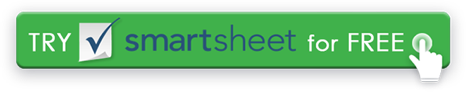 NOME DO CANDIDATOCONDUZIDO PORCONDUZIDO PORDATA DA ENTREVISTAINÍCIO DA ENTREVISTAINÍCIO DA ENTREVISTAFIM DA ENTREVISTATÍTULO DE POSIÇÃODEPT DE POSIÇÃODEPT DE POSIÇÃODESCRIÇÃO DO CARGO QUE ESTÁ SENDO PREENCHIDODESCRIÇÃO DO CARGO QUE ESTÁ SENDO PREENCHIDODESCRIÇÃO DO CARGO QUE ESTÁ SENDO PREENCHIDODESCRIÇÃO DO CARGO QUE ESTÁ SENDO PREENCHIDODESCRIÇÃO DO CARGO QUE ESTÁ SENDO PREENCHIDODESCRIÇÃO DO CARGO QUE ESTÁ SENDO PREENCHIDODESCRIÇÃO DO CARGO QUE ESTÁ SENDO PREENCHIDODATA DISPONÍVELSALÁRIO SOLICITADOSALÁRIO SOLICITADODescreva sua experiência diretamente relacionada à posição: realizações, pontos fortes, Melhorias.Descreva sua experiência indiretamente relacionada ao cargo: Como essa experiência o torna um bom candidato?Como você tomar decisões ao priorizar tarefas? Conte-nos sobre uma experiência em que o gerenciamento de tempo foi um fator e como você lidou com um cronograma de projeto apertado ou insumos. Você tem experiência trabalhando sozinho ou como parte de uma equipe? Como outras pessoas foram afetadas pelo seu trabalho? Descreva uma instância de superação de um problema e o que foi aprendida com essa experiência.  Você está familiarizado e confortável com os requisitos de recursos? Avalie seu nível de habilidade e descreva o trabalho mais complexo concluído anteriormente com essas ferramentas. Existe alguma restrição à sua disponibilidade de trabalho?  Por que você acredita que é o melhor candidato para este cargo? Como essa posição se encaixa com seus objetivos de longo prazo?POBREJUSTOBOMEXCELENTECOMENTÁRIOSEXPERIÊNCIA DE TRABALHOCONJUNTO DE HABILIDADESPROFISSIONALISMOATITUDEEDUCAÇÃOENTUSIASMOCOMENTÁRIOS Forneça quaisquer comentários adicionais para apoiar sua avaliação e recomendação.RECOMENDAR PARA CONTRATARNÃO É UM JOGODECISÃO AINDA NÃO TOMADANOME DO ENTREVISTADORTÍTULOASSINATURADATADISCLAIMERTodos os artigos, modelos ou informações fornecidos pelo Smartsheet no site são apenas para referência. Embora nos esforcemos para manter as informações atualizadas e corretas, não fazemos representações ou garantias de qualquer tipo, expressas ou implícitos, sobre a completude, precisão, confiabilidade, adequação ou disponibilidade em relação ao site ou às informações, artigos, modelos ou gráficos relacionados contidos no site. Qualquer dependência que você deposita em tais informações está, portanto, estritamente em seu próprio risco.